Рособрнадзор напоминает о сроках подачи заявлений на участие в ЕГЭ-2019Федеральная служба по надзору в сфере образования и науки напоминает, что заявления на участие в ЕГЭ-2019 принимаются до 1 февраля включительно. 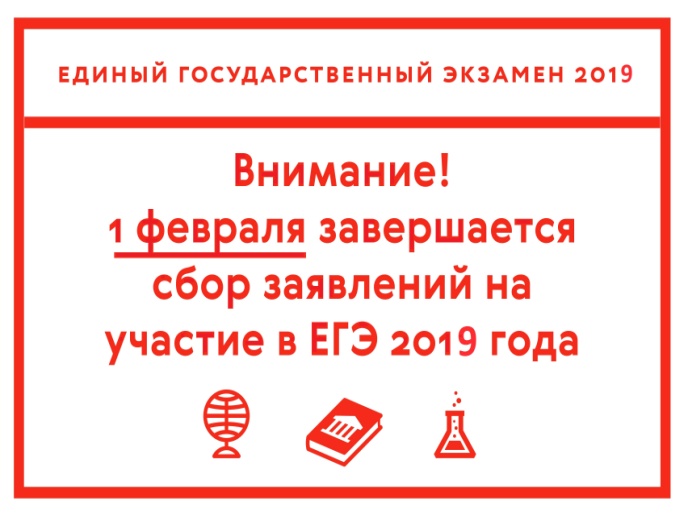 В заявлении необходимо перечислить предметы, по которым участник планирует сдавать ЕГЭ. При этом можно указать любое количество предметов. Два экзамена – русский язык и математика – являются обязательными для выпускников текущего года. Успешная сдача этих предметов необходима для получения аттестата о среднем общем образовании. С 2019 года выпускники могут выбрать только один уровень для сдачи ЕГЭ по математике – базовый или профильный. Выпускники прошлых лет, имеющие аттестат, могут зарегистрироваться на участие в ЕГЭ по математике только профильного уровня.Остальные предметы сдаются участниками по их выбору и необходимы в первую очередь тем, кто желает продолжить обучение в вузе. Выбор должен быть основан на том, по какой специальности или направлению подготовки намерен продолжить обучение участник ЕГЭ, и какие предметы вуз будет засчитывать в качестве вступительных испытаний. Перед подачей заявления следует ознакомиться с этой информацией на сайтах выбранных вузов. Выпускники школ текущего года подают заявление на сдачу ЕГЭ по месту учебы. Выпускники прошлых лет должны подать заявление в места регистрации на сдачу ЕГЭ, определяемые органами управления образованием субъектов Российской Федерации.Заявления подаются обучающимися и выпускниками прошлых лет лично на основании документа, удостоверяющего их личность, или их родителями (законными представителями) на основании документа, удостоверяющего их личность, или уполномоченными лицами на основании документа, удостоверяющего их личность, и оформленной в установленном порядке доверенности. Обучающиеся и выпускники прошлых лет с ограниченными возможностями здоровья при подаче заявления должны предъявить копию рекомендаций психолого-медико-педагогической комиссии, а участники-инвалиды и дети-инвалиды – оригинал или заверенную в установленном порядке копию справки, подтверждающей факт установления инвалидности, выданной федеральным государственным учреждением медико-социальной экспертизы. Выпускники прошлых лет при подаче заявления должны предъявить оригиналы документов об образовании или их заверенные копии. Оригинал или копия иностранного документа об образовании предъявляется с заверенным в установленном порядке переводом с иностранного языка. Лица, обучающиеся по образовательным программам среднего профессионального образования, и обучающиеся, получающие среднее общее образование в иностранных образовательных организациях, при подаче заявления предъявляют справку из своей образовательной организации, подтверждающую освоение образовательных программ среднего общего образования или завершение освоения образовательных программ среднего общего образования в текущем учебном году. Оригинал справки для обучающихся в иностранных образовательных организациях предъявляется с заверенным в установленном порядке переводом с иностранного языка. После 1 февраля заявление на участие в ЕГЭ принимается по решению государственной экзаменационной комиссии субъекта Российской Федерации только при наличии у заявителя уважительных причин (болезни или иных обстоятельств, подтвержденных документально) и не позднее, чем за две недели до начала экзаменов. В 2019 году досрочный период ЕГЭ пройдет с 20 марта по 10 апреля, основной – с 27 мая по 1 июля. Ознакомиться с проектом расписания ЕГЭ-2019 можно на Официальном информационном портале ЕГЭ.В соответствии с Порядком государственной итоговой аттестации по образовательным программам среднего общего образования, выпускники прошлых лет сдают ЕГЭ в досрочный период и резервные сроки основного периода ЕГЭ, выпускники текущего года – в основные сроки основного периода. Выпускники, у которых совпали сроки проведения экзаменов по отдельным учебным предметам, могут также сдать их в резервные сроки. Принять участие в ЕГЭ в иные сроки можно только при наличии уважительных причин (болезни или иных обстоятельств), подтвержденных документально, и соответствующего решения государственной экзаменационной комиссии.